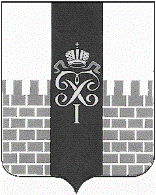 МЕСТНАЯ АДМИНИСТРАЦИЯ  МУНИЦИПАЛЬНОГО ОБРАЗОВАНИЯ  ГОРОД ПЕТЕРГОФ_____________________________________________________________________________П О С Т А Н О В Л Е Н И Е  «16»  декабря 2015г.                                                                                   № 197Об осуществлении полномочий заказчикамиВ соответствии с пунктом 4 части 5 статьи 26 Федерального закона от 05.04.2013 года № 44-ФЗ «О контрактной системе в сфере закупок товаров, работ, услуг для обеспечения государственных и муниципальных нужд» местная администрация муниципального образования город Петергоф ПОСТАНОВЛЯЕТ:Определить, что  каждое муниципальное казенное учреждение муниципального образования город Петергоф осуществляет полномочия по планированию закупок, определению поставщиков (подрядчиков, исполнителей), заключению муниципальных контрактов, их исполнению, в том числе по приемке поставленных товаров, выполненных работ (их результатов), оказанных услуг, обеспечению их оплаты самостоятельно.Отменить постановление местной администрации муниципального образования город Петергоф от 04.09.2015 года № 125 «Об уполномоченном органе в сфере закупок товаров, работ и услуг для обеспечения муниципальных нужд муниципальных заказчиков».Муниципальным казенным учреждениям муниципального образования город Петергоф организовать работу по формированию комиссий по осуществлению закупок и принятию соответствующих положений в срок до 25.12.2015 года.Настоящее постановление, за исключением пункта 3, вступает в силу с 01.01.2016 года и подлежит официальному опубликованию (обнародованию).Пункт 3 постановления вступает в силу с даты подписания настоящего постановления.Контроль за исполнением настоящего постановления возложить на заместителя главы местной администрации муниципального образования город Петергоф                  В.А. Ракову.Глава местной администрации муниципального образования город Петергоф                                                                                    А.В. Шифман